THE ROOTS of ENGLISH  answersThe English language is a sponge. It absorbs words from every language on earth, even languages you’ve probably never heard of!  Do you know where these English words come from?1  French    2  Italian   3  Dutch   4  Spanish    5  Arabic_2 salami    _3 gin   _1 baguette   _2 lasagne   _5 algebra   _3 iceberg   _4 paella   _4 chorizo   _3 waffle                    _5 alcohol   _4 sherry  _1 biscuit   _3 cookie   _1 restaurant   _2 latte   _3 yacht   _2 graffiti  _4 tornado    _1 route   _3 boss    _3 meerkat       _1 duvet   _5 cotton   _3 rucksack   _1 ballet   _1 pork   _4 cargo      _5 lemon   __4 canyon   _5 tuna  _1 bouquet   _5 mattress   _5 mummy    _4 jalapeno  _1 garage                        _1 dam   _4 nachos   _3 coleslaw   _2 pizza   _5 admiral  _2 pronto   _2 ravioli   _1 cul de sac   _3 booze   _3 geek    _2 cafeteria  _1 sabotage   _2 pasta  _4 fajita   _5 sugar   _3 landscape   _2  piano _1  pâté   _5 admiral   _4 fiesta   _2 orchestra    _1 potpourri   _4 siesta   _1 croissant   _5 cipher   _2 fresco South America, India, Canada or China?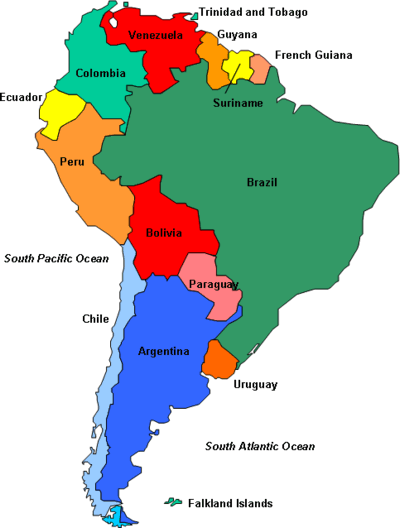 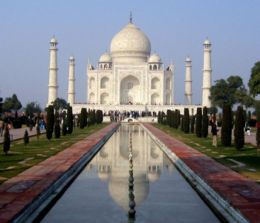 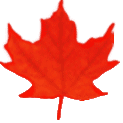 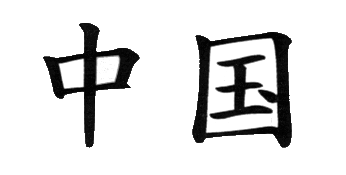 I ketchup  SA potato  CH silk   I curry    I shampoo   CH soy   C anorak   CH tycoon   C kayak   C igloo                C tepee  C chipmunk   C husky   I jungle   I pukka   CH wok  SA pecan   C skunk   I chutney   C toboggan     SA tobacco   I bangle   SA jaguar  C moose   I thug  SA cannibal   C tai chi   SA barbecue   C anorak                   CH tea   C canoe   SA tobacco  I bungalow  SA hammock   CH kung fu  SA cougar   I veranda   SA puma   I dinghy  SA bandana   C moccasin   I juggernaut   SA piranha   I pyjamas   SA hurricane   SA cocaine   1  German  2  Japanese  3  Nahuatl  4  Scandinavian languages_4 fjord  _2 koi   _3 tomato  _1 poodle  _ 2 judo  _4 lemming   _2 tofu  _4 tungsten   _1 muesli                              _3 chilli   _1 cake   _4 reindeer   _1 dachshund   _3 avocado   _4 slalom   _2 soya   _2 sushi   _2 karate   _1 moped   _2 sudoku   _3 shack   _1 rottweiler   _2 tsunami    _4 loft   _2 karaoke   _3 chocolate                     _1 lager   _1 abseil   _1 kindergarten   _2 satsuma   _4 husband   _1 Neanderthal   3 _cocoa   _4 ski   _1  schnapps   _2 origamiAncient languages   1 Celtic   2 Latin  3  Greek_1 bog   _2 amoeba   _1 galore   _2 zone   _1 hooligan  _3 psychology   1 phoney  _1 whisky  _3 acne  _3 biology   _1 penguin  _3 halogen   _3 arctic  _3 octopus   _2 epiglottis   _2 diet   _3 helicopter                          _2 maximum  _3 therapy   _2 centre   _3 geometry   _2 strontium  _1 trousers    _3 oxygen   _1 Tory        _3 hippopotamus   _1 clock  _2 school    _1 corgi  _3 hygiene  _1 leprechaun  _2 physics                                                    _3 horoscope   _3 astronomy   _1 shamrock  _3 genetic   _2 diary  _1 pet  _1 gob _2 canine                             _2 forest   _2 glacier  _2 library  _2 medium  _2/3 sociology _2 neutral  _3 alphabet   _2 number                      _ 2 salary   _2 village So far we’ve seen (relatively) well known languages – how about lesser known ones? Feeling brave? Turkish		Portuguese     Persian        Hebrew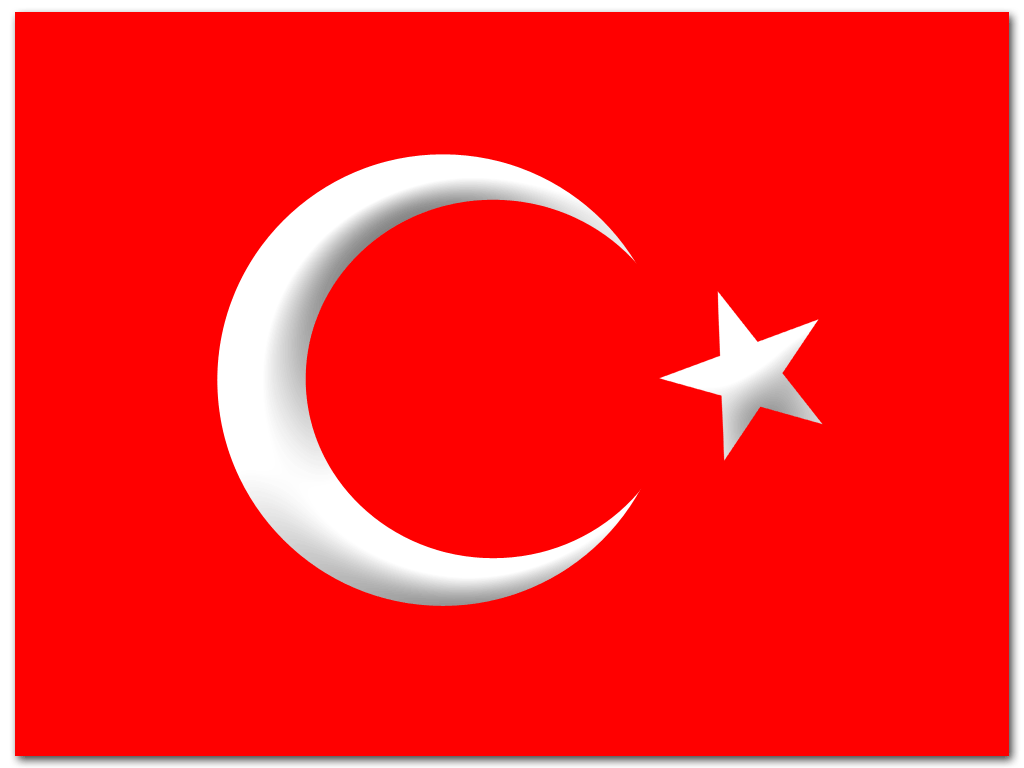 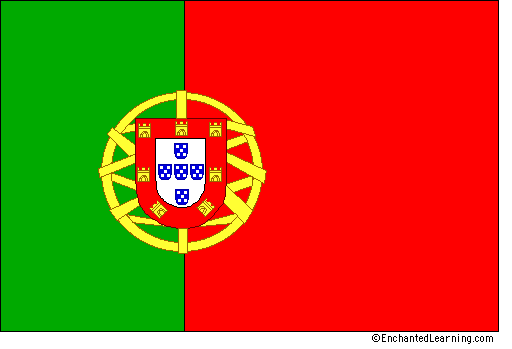 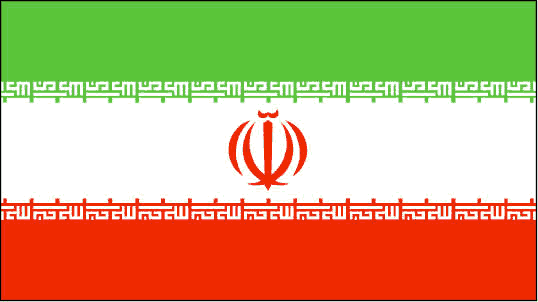 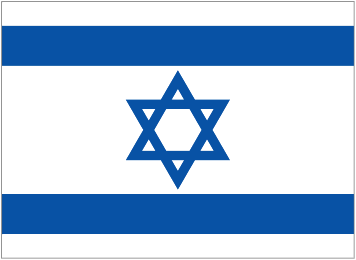 PE checkmate   T tulip    T shish   P marmalade    PE cinnamon   H cider   H alleluia   H messiah                          H pita   PE satin  H sycamore   T kebab    P albino   P albatross   P banana  P breeze   P cobra                              P mosquito   P tank   PE kaftan   T kiosk   H pastrami   T turquoise   T Urdu   T yurt   PE balcony                                                 PE bronze   T yoghurt    PE caravan   PE lilac   PE magic  PE naan   PE orange   T Pakistan  PE samosa  Food, glorious food but where does it come from?Sushi	__Japan_______	Paella   ___Spain_______  Coq au vin  ______France_____Doner kebab ___Turkey_______      Ravioli  ____Italy____    Sauerkraut  ___Germany____Chow mein  __China_____      Nachos  ___Mexico____   Chicken Korma  ____India____Sometimes we use foreign words in English even when we have our own English words – what do these words mean and from which language do they come?			English meaning		languageciao			__hi/bye______		________Italian________gesundheit		__bless you_________	______German_______mazel tov		_congratulations_____	________Hebrew_______bon voyage		_have a good trip____	_______French________sayonara		_good bye___________	_______Japanese_______amigo			_____friend______		_____Spanish_______sláinte 			__cheers________		_________Irish_______hakuna matata	__no problems______	________Swahili______hasta la vista		_________see you_____	________Spanish_______rendez-vous		____meeting______		__________French_____	